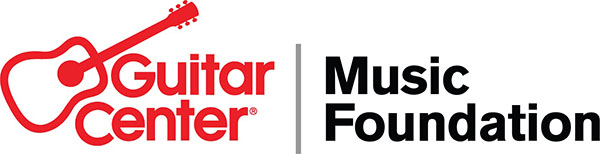 
*** TIP SHEET FOR THURSDAY, MARCH 30, 2023 ***Guitar Center® Music Foundation to Host Gala Fundraiser to Benefit Music Education and Therapy Programs on March 30  One-night-only exclusive event at The Canyon in Agoura Hills, CA, will honor the legendary Pete Escovedo and local music teachers and will feature The E Family, performances from Macy Gray, Robby Krieger of The Doors, Judith Hill, Brian O’Neal of The BusBoys and John “JR” Robinson as music directorTickets are available hereWHO: The Guitar Center Music Foundation (GCMF) is a non-profit charity organization focused on granting instruments and equipment to musicians and music education and music therapy programs. GCMF supports music education programs nationally by providing those in need with instruments and by advocating the benefits of music education. Since its inception in 2005, the Foundation has put musical instruments in the hands of over 300,000 persons nationwide through donations to qualifying music education and music therapy programs.WHAT: As part of its ongoing fundraising efforts, GCMF is hosting its first annual benefit gala honoring the career of legendary percussionist Pete Escovedo as well as the invaluable efforts of local music teachers. GCMF will be presenting a Lifetime Achievement Award to the GRAMMY® Award-winning percussionist, as he is retiring from touring this year. Pete and other members of the Escovedo family will also perform at the event, along with several other special guests including Macy Gray, Robbie Krieger of The Doors, Judith Hill and Brian O’Neal of The BusBoys.John “JR” Robinson, one of the most recorded drummers in the world and the musical director for David Foster, will serve as musical director for the evening, leading an ensemble of world-class musicians. Aside from amazing live music, the evening will include an open buffet (for VIP Guests) and live and silent auctions. Looking forward, plans are underway to make this fundraiser concert a yearly event in 2024 and beyond, giving GCMF an opportunity to foster strengthened connections with both legendary musicians and the wider public. Attire: CocktailWHEN: March 30, 2023 (6:00 to 11:00 p.m. PDT) WHERE: The Canyon in Agoura Hills, CA (28912 Roadside Dr., Agoura Hills, CA). Tickets are available at https://www.eventbrite.com/e/give-music-life-guitar-center-foundation-benefit-concert-fundraiser-tickets-546647075117 ABOUT THE GUITAR CENTER MUSIC FOUNDATIONThe Guitar Center Music Foundation was founded as a 501(c)(3) in 2005. Since its inception, the foundation has placed instruments in the hands of over 300,000 people nationwide through grants to qualifying music education and music therapy programs. The foundation’s mission is to support music education programs nationally by providing those in need with instruments and by advocating for the benefits of music education and music therapy. For more information about The Guitar Center Music Foundation, please visit http://guitarcenterfoundation.org/.ABOUT GUITAR CENTER INCGuitar Center is a leading retailer of musical instruments, lessons, repairs and rentals in the United States. With 300 stores across the country and as one of the top direct sales websites in the industry, Guitar Center has helped people make music for more than 50 years. Guitar Center also provides customers with musician-based services, including lessons where musicians of all ages and skill levels can learn to play instruments in many musical genres. Guitar Center also offers an on-site maintenance and repairs service called GC Repairs and GC Rentals, a program offering easy rentals of instruments and other sound reinforcement gear. Guitar Center’s sister brands include Music & Arts, which operates more than 200 stores specializing in band and orchestral instruments for sale and rental, serving teachers, band directors, college professors and students. Another sister company, Musician’s Friend, is a leading direct marketer of musical instruments in the United States. For more information about Guitar Center, please visit www.guitarcenter.com.  CONTACTMyka Miller, Guitar Center Music Foundation / myka.miller@GuitarCenterFoundation.orgOn-site contact: Myka Miller / 323-573-0568